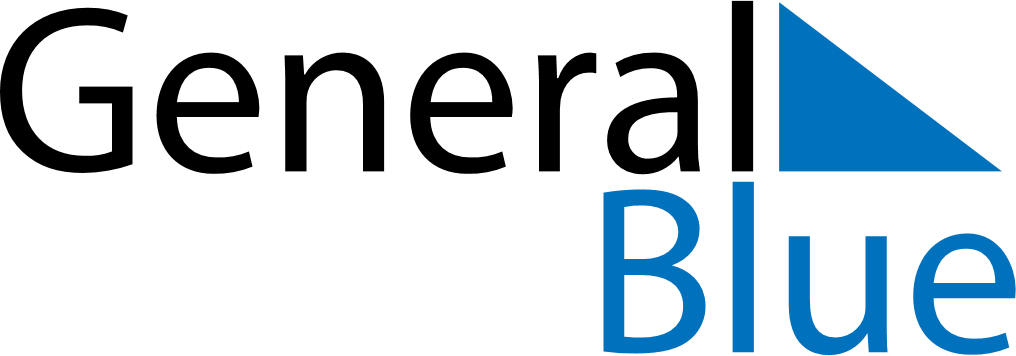 March 2024March 2024March 2024March 2024March 2024March 2024March 2024Soedermalm, Stockholm, SwedenSoedermalm, Stockholm, SwedenSoedermalm, Stockholm, SwedenSoedermalm, Stockholm, SwedenSoedermalm, Stockholm, SwedenSoedermalm, Stockholm, SwedenSoedermalm, Stockholm, SwedenSundayMondayMondayTuesdayWednesdayThursdayFridaySaturday12Sunrise: 6:44 AMSunset: 5:15 PMDaylight: 10 hours and 31 minutes.Sunrise: 6:41 AMSunset: 5:18 PMDaylight: 10 hours and 36 minutes.34456789Sunrise: 6:38 AMSunset: 5:20 PMDaylight: 10 hours and 41 minutes.Sunrise: 6:35 AMSunset: 5:22 PMDaylight: 10 hours and 47 minutes.Sunrise: 6:35 AMSunset: 5:22 PMDaylight: 10 hours and 47 minutes.Sunrise: 6:32 AMSunset: 5:25 PMDaylight: 10 hours and 52 minutes.Sunrise: 6:30 AMSunset: 5:27 PMDaylight: 10 hours and 57 minutes.Sunrise: 6:27 AMSunset: 5:30 PMDaylight: 11 hours and 3 minutes.Sunrise: 6:24 AMSunset: 5:32 PMDaylight: 11 hours and 8 minutes.Sunrise: 6:21 AMSunset: 5:35 PMDaylight: 11 hours and 13 minutes.1011111213141516Sunrise: 6:18 AMSunset: 5:37 PMDaylight: 11 hours and 19 minutes.Sunrise: 6:15 AMSunset: 5:39 PMDaylight: 11 hours and 24 minutes.Sunrise: 6:15 AMSunset: 5:39 PMDaylight: 11 hours and 24 minutes.Sunrise: 6:12 AMSunset: 5:42 PMDaylight: 11 hours and 29 minutes.Sunrise: 6:09 AMSunset: 5:44 PMDaylight: 11 hours and 35 minutes.Sunrise: 6:06 AMSunset: 5:47 PMDaylight: 11 hours and 40 minutes.Sunrise: 6:03 AMSunset: 5:49 PMDaylight: 11 hours and 45 minutes.Sunrise: 6:00 AMSunset: 5:51 PMDaylight: 11 hours and 51 minutes.1718181920212223Sunrise: 5:57 AMSunset: 5:54 PMDaylight: 11 hours and 56 minutes.Sunrise: 5:54 AMSunset: 5:56 PMDaylight: 12 hours and 1 minute.Sunrise: 5:54 AMSunset: 5:56 PMDaylight: 12 hours and 1 minute.Sunrise: 5:51 AMSunset: 5:58 PMDaylight: 12 hours and 7 minutes.Sunrise: 5:48 AMSunset: 6:01 PMDaylight: 12 hours and 12 minutes.Sunrise: 5:45 AMSunset: 6:03 PMDaylight: 12 hours and 17 minutes.Sunrise: 5:43 AMSunset: 6:06 PMDaylight: 12 hours and 23 minutes.Sunrise: 5:40 AMSunset: 6:08 PMDaylight: 12 hours and 28 minutes.2425252627282930Sunrise: 5:37 AMSunset: 6:10 PMDaylight: 12 hours and 33 minutes.Sunrise: 5:34 AMSunset: 6:13 PMDaylight: 12 hours and 39 minutes.Sunrise: 5:34 AMSunset: 6:13 PMDaylight: 12 hours and 39 minutes.Sunrise: 5:31 AMSunset: 6:15 PMDaylight: 12 hours and 44 minutes.Sunrise: 5:28 AMSunset: 6:17 PMDaylight: 12 hours and 49 minutes.Sunrise: 5:25 AMSunset: 6:20 PMDaylight: 12 hours and 54 minutes.Sunrise: 5:22 AMSunset: 6:22 PMDaylight: 13 hours and 0 minutes.Sunrise: 5:19 AMSunset: 6:24 PMDaylight: 13 hours and 5 minutes.31Sunrise: 6:16 AMSunset: 7:27 PMDaylight: 13 hours and 10 minutes.